Powiatowy Urząd Pracy w Końskich informuje, iż rozpoczyna kolejny nabór w ramach projektu pt.:„Aktywizacja osób powyżej 29 roku życia pozostających bez pracy w powiecie koneckim (II)”,w ramach Regionalnego Programu Operacyjnego Województwa Świętokrzyskiego,Oś priorytetowa 10 Otwarty rynek pracy,Działanie 10.1 Działania publicznych służb zatrudnienia na rzecz podniesienia aktywności zawodowej osób powyżej 29 roku życia.Nabór dotyczy zadań :- staże,-szkolenia,-prace interwencyjne,-dofinansowanie wynagrodzenia za zatrudnienie osoby bezrobotnej powyżej 50 roku                      i prowadzony będzie w terminie od 08.02.2016r.-12.02.2016r.                      Grupę docelową w projekcie stanowić mogą jedynie osoby                       spełniające łącznie następujące warunki:są osobami powyżej 29 roku życia; (tj. osoba, która w dniu rozpoczęcia udziału w projekcie ukończyły 30 rok życia). Wiek uczestników określany jest na podstawie daty urodzenia i ustalany w dniu rozpoczęcia udziału w projekcie.)pozostają bez pracy i są zarejestrowane w Powiatowym Urzędzie Pracy w Końskich; znajdują się w szczególnej sytuacji na rynku pracy, przez co należy rozumieć, że należą do jednej z poniższych kategorii osób:osoby po 50 roku życia,kobiety,osoby z niepełnosprawnościami,osoby długotrwale bezrobotne, tj. bezrobotne nieprzerwanie                         
     przez okres ponad 12 miesięcy,-  osoby z niskimi kwalifikacjami- osoba posiadająca wykształcenie   
    na poziomie ISCED 3 (do ponadgimnazjalnego).W związku z powyższym do udziału w projekcie zapraszamy wszystkie osoby bezrobotne zarejestrowane w Powiatowym Urzędzie Pracy w Końskich, dla których ustalono I lub II profil pomocy w rozumieniu    art. 33 ustawy z dnia 20 kwietnia 2004 r. o promocji zatrudnienia   i instytucjach rynku pracy, spełniające warunki grupy docelowej wymienione powyżej.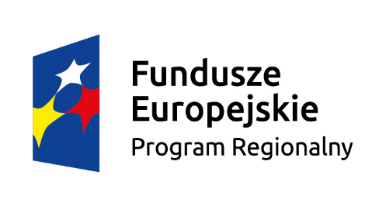 Województwo Świętokrzyskie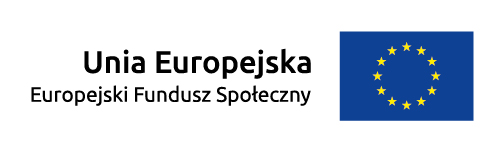 